HANOVER STREET WINTER FAIR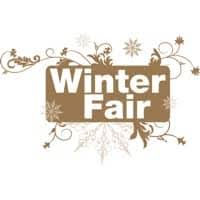 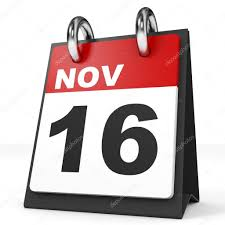 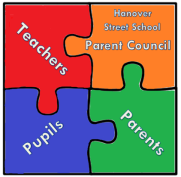 Saturday 16 November 201911am-1pmDear Parent/GuardianThe winter fair is fast approaching; we are asking all parents to give us a little help.  There will be no jumble stalls so we do not require any bric-a-brac donations.DONATIONS FOR THE WINTER FAIRBOTTLE TOMBOLAWe are hoping for all children in the school and nursery to donate ONE bottle for the tombola.Here are some examples of bottles we are looking for:Drinks (alcohol, juices or water), Toiletries (shampoos, shower gel, body lotions), Food stuff (oils, vinegars, ketchups etc.)CHOCOLATE TOMBOLAWe are hoping for all the children in the school and nursery to consider donating ONE box of chocolate/sweets for the tombola, if possible. Here are some examples we are looking for:box of maltesers, heroes, celebrations, Quality street, tubes of smarties, chocolate Santas, reindeers, small foil selection boxes etc.HOME BAKING STALLWe are looking for donations of homemade cakes, biscuits, toffees, Scottish tablet, etc. this stall is always very popular on the day! Our international bakes were EXTREMELY popular in the summer!DROP OFF DATESBottle and chocolate tombola items – Monday 11 November Home baking - Friday 15 November, or on the day of the fair, before 11am.VOLUNTEERING AT THE WINTER FAIRTo make the success we do need parent support and lots of helpers.If you, or someone you know, will be willing to help out on the day,please return the slip below by MONDAY 11 NOVEMBER so we can get in touch.Please come along and show your support on the day. There will be a fantastic selection of stall holders where you can buy some Christmas crafts and gifts. We will also have raffles, face painting, nail painting and more fun things for the children to do. Your children will also be able to visit Santa at our fabulous Santa grotto!Many thanks, Hanover Street School PTA Fundraising Team _________________________________________________________________________HANOVER WINTER FAIR - REPLY SLIPName: ____________________________  		 Contact Number: ______________________I will be able to help on the day:             YES / NOI will be able to provide home bakes:    YES / NOI’d be willing to help otherwise as a:Face painter_____   	Stall Helper______ 	Beverage Helper_______  Games Helper_______HANOVER STREET WINTER FAIRSaturday 16 November 201911am-1pmDear Parent/GuardianThe winter fair is fast approaching; we are asking all parents to give us a little help.  There will be no jumble stalls so we do not require any bric-a-brac donations.DONATIONS FOR THE WINTER FAIRBOTTLE TOMBOLAWe are hoping for all children in the school and nursery to donate ONE bottle for the tombola.Here are some examples of bottles we are looking for:Drinks (alcohol, juices or water), Toiletries (shampoos, shower gel, body lotions), Food stuff (oils, vinegars, ketchups etc.)CHOCOLATE TOMBOLAWe are hoping for all the children in the school and nursery to consider donating ONE box of chocolate/sweets for the tombola, if possible. Here are some examples we are looking for:box of maltesers, heroes, celebrations, Quality street, tubes of smarties, chocolate Santas, reindeers, small foil selection boxes etc.HOME BAKING STALLWe are looking for donations of homemade cakes, biscuits, toffees, Scottish tablet, etc. this stall is always very popular on the day! Our international bakes were EXTREMELY popular in the summer!DROP OFF DATESBottle and chocolate tombola items – Monday 11 November Home baking - Friday 15 November, or on the day of the fair, before 11am.VOLUNTEERING AT THE WINTER FAIRTo make the success we do need parent support and lots of helpers.If you, or someone you know, will be willing to help out on the day,please return the slip below by MONDAY 11 NOVEMBER so we can get in touch.Please come along and show your support on the day. There will be a fantastic selection of stall holders where you can buy some Christmas crafts and gifts. We will also have raffles, face painting, nail painting and more fun things for the children to do. Your children will also be able to visit Santa at our fabulous Santa grotto!Many thanks, Hanover Street School PTA Fundraising Team _________________________________________________________________________HANOVER WINTER FAIR - REPLY SLIPName: ____________________________  		 Contact Number: ______________________I will be able to help on the day:             YES / NOI will be able to provide home bakes:    YES / NOI’d be willing to help otherwise as a:Face painter_____   	Stall Helper______ 	Beverage Helper_______  Games Helper_______